華夏科技大學「106學年度品德教育研討會暨微電影發表」實施計畫一、依據：教育部106年11月2日臺教學(二)字第1060152601B號「106學年度教育部補助大專校院辦理品德教育推廣與深耕學校計畫」辦理。二、目的：(一)藉由本項活動，提升學務人員品德教育之內涵，進而得以內化及深化。(二)邀請國內學有專精之專家學者蒞臨講演、做經驗分享與交流，並同時發表本校品德微電影作品，藉以凝聚彼此共識，鼓舞服務熱忱。(三)強化本校品德教育推廣與深耕主軸「優質華夏、有品皆然」，擴大宣導成效。三、指導單位：教育部、北二區大專校院學生事務工作協調聯絡中心。四、主辦單位：華夏科技大學學生事務處。五、活動日期：106年6月22日(星期五)(日程表如附件)。六、活動地點：LOFT17森活休閒園區(新北市石碇區中民里番子坑17號)。七、參加對象：北二區大專校院全體學務長、臺北市及新北市高中職校校長、學務人員、輔導人員、導師或教務人員(每校薦派1～2員)，含本校教職員等共計88名，額滿為止，並惠允給予公差假。八、預期效益：(一)建立學生事務輔導工作同仁執行品德教育觀念與做法，鼓舞服務熱忱。(二)增進學務、輔導人員及學生品德教育之正確核心價值、觀念與內涵。九、本次活動採網路線上報名，請參與者於106年6月12日(二)下午5時前完成報名手續；報名網址：https://goo.gl/eq23Pe或掃描下方QR code檔（註：報名完成須經承辦單位審核並通知錄取名單）。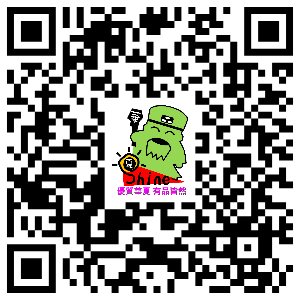 十、活動認證：參加一天研習者，由本校發給研習時數7小時之證書。十一、聯絡方式：    (一)聯絡單位：華夏科技大學學生事務處生活輔導組。(二)聯絡人：張靜治先生。(三)電話：02-8941-5100轉1323。(四)電子郵件信箱：hud963a@go.hwh.edu.tw十二、交通方式：(一)搭乘專車：活動當日於華夏科技大學中正堂前及南勢角捷運站2號出口等處，備有接駁專車，準點上午08:20時發車，請多加利用。(二)自行開車：請於當日9:20前至研習地點完成報到。華夏科技大學106學年度品德教育研討會暨微電影發表日程表日期：107年6月22日(星期五)日期：107年6月22日(星期五)日期：107年6月22日(星期五)時間活 動 內 容地點08:00–08:20(20分)第一車：華夏科大集合上車及出發第二車：中和南勢角捷運站2號出口集合上車及出發台北至石碇08:20–09:10(50分)交通運輸（台北至石碇）台北至石碇09:10–09:20(10分)報到、領取資料LOFT17森活休閒園區09:20–09:30(10分)【始業式暨全體大合照】主持人:教育部學生事務及特殊教育司  廖科長雙慶       華夏科技大學  洪副校長勝文       北二區學務中心  王召集人延年LOFT17森活休閒園區09:30–09:40(10分)【華夏科技大學品德微電影發表】發表人：華夏科技大學  陳學務長祐祥暨學務處同仁LOFT17森活休閒園區09:40–09:50(10分)荼  敘LOFT17森活休閒園區09:50–11:10(80分)【品德教育實務分享-1】主持人：經國管理暨健康學院  毛學務長萬儀主講人：馬偕護理專科學校  顏學務長政通LOFT17森活休閒園區11:10–12:30(80分)【品德教育實務分享-2】主持人：明志科技大學  張學務長麗君主講人：慈濟科技大學  牛學務長江山LOFT17森活休閒園區12:30–13:30(60分)午餐與意見交流LOFT17森活休閒園區13:30–14:50(80分)【品德教育實務分享-3】主持人：華夏科技大學  資物系洪副教授錦珠主講人：元培醫事科技大學  楊組長香梅LOFT17森活休閒園區14:50–15:50(60分)DIY活動：天燈祈福施放主持人：華夏科技大學 陳學務長祐祥LOFT17森活休閒園區15:50–16:00(10分)荼  敘LOFT17森活休閒園區16:00–17:20(80分)【品德教育實務分享-4】主持人：元培醫事科技大學  林學務長佩芬主講人：國立宜蘭大學  張學務長介仁  LOFT17森活休閒園區17:20~17:40(20分)【綜合座談暨結業式】主持人：教育部學生事務及特殊教育司  廖科長雙慶        華夏科技大學  洪副校長勝文華夏科技大學  陳學務長祐祥LOFT17森活休閒園區17:40－平安賦歸石碇至台北